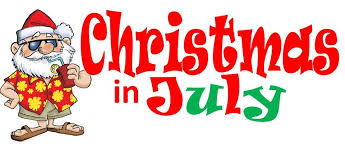 At Emmett KOA7/26-7/29Thursday:1:30-2:00 Arts & Crafts at the Pavilion3:00-4:00 Bingo at the Pavilion5:00-6:00 Mini Golf Tournament meet at store6:30-7:00 Basketball meet at the court7:00-7:30pm $Ashby’s Ice Cream at the PavilionFriday: 9:00am-8:30pm $Jumping Pillow7:00-7:30 Parachute Games in the Playground8:00pm-Train ride with Santa  (VIP or Visitor wristband required)8:30-9:00 Santa at the Pavilion Saturday:*8AM RESERVATIONS WILL OPEN FOR 2019 UP UNTIL JULY 29, 2019.*9:00am-8:30pm $Jumping Pillow 11:00-11:30am Christmas Arts & Crafts Decorate Cookies at the Pavilion (VIP or Visitor wristband required)1:30-2:00 Snowball Toss at the Playground (VIP or Visitor wristband required)Saturday-Continued 3:00-4:00 $1 Bingo at the Pavilion7:00 Wagon ride meet in front of the store (VIP or Visitor wristband required)8:30-? Christmas movie at the Pavilion/ Popcorn $1Sunday:9:00-10:30 BREAKFAST AT THE PAVILION ALL YOU CAN EAT BUFFET $7 adults/ $4 children 10-under*10:30am Announce Christmas Site Decorating winners at the Pavilion* Must be present for prize 9:00am-8:30pm $Jumping Pillow2:30-3:00 Arts & Crafts at the Pavilion3:30-4:00 Gaga Ball at the Pit4:30-5:00 Basketball meet at the court6:00pm Barrel Train Ride meet outside the store (VIP or Visitor wristband required)7:00-7:30pm $Ashby’s Ice Cream at the Pavilion(AT THE PAVILION)Friday 5pm-9pm (last pizza/wing 8:30pm)Saturday 1pm-9pm (last pizza/wing 8:30pm)Sunday 9am-10:30am breakfast & 7-7:30pm (ice cream only)*Hunt’s Pizza, Hunt’s Wings & Ashby’s Ice Cream*